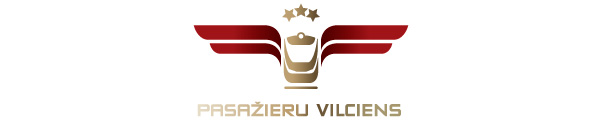 2020. gada 21. decembrīInformācija plašsaziņas līdzekļiemArī šajos Ziemassvētkos ceļā dosies vilciens ar eglīti Veidojot par tradīciju, jau ceturto gadu Ziemassvētku un gadu mijas laikā pa Latviju kursēs vilciens ar rotātu egli vienā no vagoniem. Vilciena sastāvs ar svētku noskaņu vienā vagonā brauks visos AS “Pasažieru vilciens” elektrovilciena maršrutos, un vienas dienas laikā rotātā egle var sasniegt Aizkraukles, Jelgavas, tāpat Skultes un Tukuma virziena pasažierus. Pirmajā reisā vilciens dosies 22. decembrī pulksten 6:17 no Saulkrastiem uz Rīgu.Skaisto Ziemassvētku simbolu mūsu pasažieru priekam dāvina Nacionālais Botāniskais dārzs Salaspilī. Turpinot veiksmīgo sadarbību, uzrādot derīgu vilciena biļeti (vienreizējo, abonementa, elektronisko), kurā gala vai starppietura ir Salaspils, var saņemt 1 eiro atlaidi pieaugušo biļetei botāniskā dārza apmeklējumam.Par PVUzņēmums ir dibināts 2001. gada 2. novembrī. Akciju sabiedrība Pasažieru vilciens ir iekšzemes sabiedriskā transporta pakalpojumu sniedzējs, kas pārvadā pasažierus pa dzelzceļu Latvijas teritorijā. AS Pasažieru vilciens ir patstāvīgs valsts īpašumā esošs uzņēmums. Eirobarometrs 2018. gada iedzīvotāju aptauja liecina, ka Pasažieru vilciens precizitāte un uzticamība ir augstākā Eiropā. Papildu informācijai:Agnese LīcīteAS „Pasažieru vilciens”Sabiedrisko attiecību daļas vadītājaTālr: 29467009; E-pasts: agnese.licite@pv.lv